
Balatonalmádi  Litér  Királyszentistván  Pétfürdő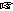  Pannónia Kulturális Központ, Balatonalmádi, Városház tér 4.
 Pétfürdő, Sporttelep
 8:00-10:00 óra  1800 Ft  25 km  500 m  7 óra  50,5  C30/7  32,5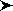 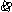 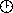 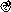 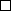 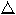 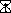 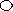 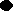 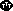 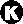 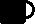 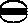 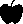 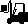 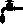 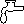 Saját idő terhére van lehetőség különbuszos szállítással átjutni Pétfürdőről a Balatonalmádi rajtba, 10:30-kor indul Pétfürdőről a különbusz, ennek költsége 1000 Ft/fő és legkésőbb február 8-ig előre kell jelentkezni a buszos szállításra. Előnevezés és különbuszra jelentkezés legkésőbb február 8-ig az on-line nevező rendszerünkben: www.vbtse.hu/nevezes vagy a tajfutas@outlook.hu e-mail címen.

Nevezési díj a helyszínen: 1800 Ft/fő. Kedvezményes nevezési díj február 8-ig történő előnevezéssel: 1200 Ft/fő. Diák csoportoknak 10 főtől előnevezéssel: 800 Ft/fő. Nevezési díj a helyszínen fizetendő, csak a megjelent indulók után.
Litéren, Királyszentistvánon, és a Célban biztosítunk ellátmányt a túrázóknak. Csomagszállítás díja: 200 Ft/fő.
Királyszentistván  Pétfürdő Faluház, Királyszentistván Fő út 32-34.
 Pétfürdő, Sporttelep
 9:00-12:00 óra  1300 Ft  12,5 km  200 m  4 óra  25,8  E14/4  15,5Nevezési díj a helyszínen: 1300 Ft/fő. Kedvezményes nevezési díj február 8-ig történő előnevezéssel: 1000 Ft/fő. Diák csoportoknak 10 főtől előnevezéssel: 600 Ft/fő. Nevezési díj a helyszínen fizetendő, csak a megjelent indulók után.
A célban biztosítunk ellátást a túrázókat. Csomagszállítás díja: 200 Ft/fő.
Balatonalmádi  Királyszentistván Balatonalmádi, Pannónia Kulturális Központ (Városház tér 4.)
 Faluház, Királyszentistván Fő út 32-34.
 8:00-11:00 óra  1300 Ft  12,5 km  300 m  4 óra  27,8  E15/5  1710:45-kor különbuszt indítunk a Királyszentistávni célból a rajtba, ennek költsége 1000 Ft/fő és legkésőbb február 8-ig előre kell jelentkezni a buszos szállításra. Előnevezés és különbuszra jelentkezés legkésőbb február 8-ig az on-line nevező rendszerünkben: www.vbtse.hu/nevezes vagy a tajfutas@outlook.hu e-mail címen.

Nevezési díj a helyszínen: 1300 Ft/fő. Kedvezményes nevezési díj február 8-ig történő előnevezéssel: 800 Ft/fő. Diák csoportoknak 10 főtől előnevezéssel: 500 Ft/fő. Nevezési díj a helyszínen fizetendő, csak a megjelent indulók után.
A célban biztosítunk ellátmányt a túrázóknak. 
Kisgyermekes családoknak is ajánlott könnyű túraútvonal.

Minden távhoz:


Nevezési díjkedvezmény: MTSZ, MSTSZ, TTT, Magyar Turista Kártya, Szervezett turista, Diák, Nyugdíjas: egységesen 200 Ft.

A Balaton-felvidék szelíd dombjai között vezető túraútvonalak télen is kellemes kikapcsolódást ígérnek a túrázni vágyóknak. A teljesítők valamennyi távon kitűzőt vehetnek át a célban, és kérésre e-mailben emléklapot küldünk a túra teljesítéséről. Nagyszámú induló esetén azoknak, akiknek a helyszínen nem jutna, a kitűzőt postázzuk. Az előnevezés nagyban segíti a szervezők munkáját, emiatt az előnevezést jelentős nevezési díj kedvezménnyel is jutalmazzuk.
A túra a Balatoni Kék teljesítménytúra sorozat első állomása, további kéktúra alkalmak 2016-ban: április 17. június 26., szeptember 11. Akik mind a négy túrán teljesítik a legnagyobb távot, azok egy hűtőmágnest kapnak jutalmul.

A Kék Balaton Érem 2016 teljesítménytúra mozgalom része.

Együttműködő partnereink: Pannónia Kulturális Központ, Veszprém Megyei Természetbarát Szövetség, Pétfürdő Sporttelep, Királyszentistván önkormányzata, zoldbolt.hu, Plasticor Kft.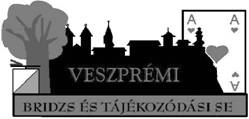 Letöltések száma: 3053. Módosítva: 2016.01.11Ez a kiírás a TTT oldalának másolata és a TTT engedélyével készült.A túra kiírása a TTT honlapon: http://www.teljesitmenyturazoktarsasaga.hu/tura?id=6825 Túrabeszámolók 